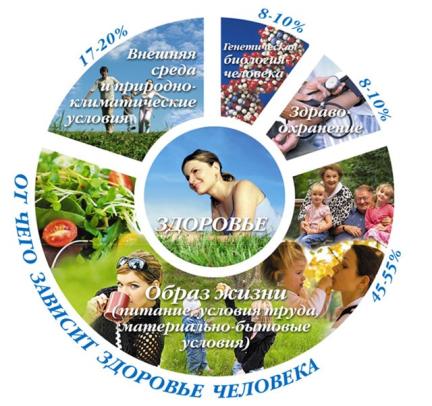 Научно-теоретические основы содержания программыПрограмма формирования культуры здорового и безопасного образа жизни обучающихся в соответствии с определением Стандарта — это комплексная программа формирования их знаний, установок, личностных ориентиров и норм поведения, обеспечивающих сохранение и укрепление физического и психологического здоровья как одного из ценностных составляющих, способствующих познавательному и эмоциональному развитию ребёнка, достижению планируемых результатов освоения основной образовательной программы начального общего образования.Программа формирования культуры здорового и безопасного образа жизни сформирована с учётом факторов, оказывающих существенное влияние на состояние здоровья детей:неблагоприятные социальные, экономические и экологические условия;факторы риска, имеющие место в образовательных учреждениях, которые приводят к дальнейшему ухудшению здоровья детей и подростков от первого к последнему году обучения;чувствительность к воздействиям при одновременной к ним инертности по своей природе, обусловливающей временной разрыв между воздействием и результатом, который может быть значительным, достигая нескольких лет, и тем самым между начальным и существенным проявлением неблагополучных популяционных сдвигов в здоровье детей и подростков и всего населения страны в целом;активно формируемые в  школьном возрасте комплексы знаний, установок, правил поведения, привычек;особенности отношения обучающихся  школьного возраста к своему здоровью, существенно отличающиеся от таковых у взрослых, что связано с отсутствием у детей опыта «нездоровья» (за исключением детей с серьёзными хроническими заболеваниями) и восприятием ребёнком состояния болезни главным образом как ограничения свободы (необходимость лежать в постели, болезненные уколы), неспособностью прогнозировать последствия своего отношения к здоровью, что обусловливает, в свою очередь, невосприятие ребёнком деятельности, связанной с укреплением здоровья и профилактикой его нарушений, как актуальной и значимой (ребёнок всегда стремится к удовлетворению своих актуальных потребностей, он не знает, что такое будущее, и поэтому ни за что не пожертвует настоящим ради будущего и будет сопротивляться невозможности осуществления своих желаний).Наиболее эффективным путём формирования культуры здорового и безопасного образа жизни является направляемая и организуемая взрослыми (учителем, воспитателем, психологом, взрослыми в семье) самостоятельная работа, способствующая активной и успешной социализации ребёнка в образовательном учреждении, развивающая способность понимать своё состояние, знать способы и варианты рациональной организации режима дня и двигательной активности, питания, правил личной гигиены.Однако только знание основ здорового образа жизни не обеспечивает и не гарантирует их использования, если это не становится необходимым условием ежедневной жизни ребёнка в семье и образовательном учреждении.При выборе стратегии воспитания культуры здоровья в  школьном возрасте необходимо, учитывая психологические и психофизиологические характеристики возраста, опираться на зону актуального развития, исходя из того, что формирование культуры здорового и безопасного образа жизни — необходимый и обязательный компонент здоровьесберегающей работы образовательного учреждения, требующий соответствующей здоровьесберегающей организации всей жизни образовательного учреждения, включая её инфраструктуру, создание благоприятного психологического климата, обеспечение рациональной организации учебного процесса, эффективной физкультурно-оздоровительной работы, рационального питания.Одним из компонентов формирования культуры здорового и безопасного образа жизни является просветительская работа с родителями (законными представителями) обучающихся, привлечение родителей (законных представителей) к совместной работе с детьми, к разработке программы формирования культуры здорового и безопасного образа жизни.Разработка программы формирования культуры здорового и безопасного образа жизни, а также организация всей работы по её реализации должна строиться на основе научной обоснованности, последовательности, возрастной и социокультурной адекватности, информационной безопасности и практической целесообразности.Программа основывается на следующих принципах:Принцип гарантий:  реализация конституционных прав детей и подростков на получение образования и медицинского обслуживания.Принцип участия: привлечение детей и подростков к здоровому образу жизни.Принцип педагогической поддержки: вовлечение учителей и воспитателей в  широкое движение по созданию здоровой педагогической среды.Методическое обеспечение программыЗдоровьесберегающая инфраструктура образовательного учреждения включает:соответствие состояния и содержания здания и помещений образовательного учреждения санитарным и гигиеническим нормам, нормам пожарной безопасности, требованиям охраны здоровья и охраны труда обучающихся;наличие и необходимое оснащение помещений для питания обучающихся, а также для хранения и приготовления пищи;организацию качественного горячего питания учащихся, в том числе горячих завтраков;оснащённость кабинетов, физкультурного зала, спортплощадок необходимым игровым и спортивным оборудованием и инвентарём;наличие помещений для медицинского персонала;наличие необходимого (в расчёте на количество обучающихся) и квалифицированного состава специалистов, обеспечивающих оздоровительную работу с обучающимися (логопеды, учителя физической культуры, психологи, медицинские работники).Ответственность и контроль за реализацию этого блока возлагается на администрацию образовательного учреждения.Рациональная организация учебной и внеучебной деятельности обучающихся, направленная на повышение эффективности учебного процесса, снижение при этом чрезмерного функционального напряжения и утомления, создание условий для снятия перегрузки, нормального чередования труда и отдыха, включает:соблюдение гигиенических норм и требований к организации и объёму учебной и внеучебной нагрузки (выполнение домашних заданий, занятия в кружках и спортивных секциях) учащихся на всех этапах обучения;использование методов и методик обучения, адекватных возрастным возможностям и особенностям обучающихся (использование методик, прошедших апробацию);введение любых инноваций в учебный процесс только под контролем специалистов;строгое соблюдение всех требований к использованию технических средств обучения, в том числе компьютеров и аудиовизуальных средств;индивидуализация обучения (учёт индивидуальных особенностей развития: темпа развития и темпа деятельности), работа по индивидуальным программам начального общего образования;ведение систематической работы с детьми с ослабленным здоровьем и детьми с ограниченными возможностями здоровья, посещающими специальные медицинские группы под строгим контролем медицинских работников.Эффективная организация физкультурно-оздоровительной работы, направленная на обеспечение рациональной организации двигательного режима обучающихся, нормального физического развития и двигательной подготовленности обучающихся всех возрастов, повышение адаптивных возможностей организма, сохранение и укрепление здоровья обучающихся и формирование культуры здоровья, включает:полноценную и эффективную работу с обучающимися всех групп здоровья (на уроках физкультуры, в секциях и т. п.);рациональную и соответствующую организацию уроков физической культуры и занятий активно-двигательного характера организацию занятий по лечебной физкультуре;организацию часа активных движений (динамической паузы) между 3 м и 4 м уроками;организацию динамических перемен, физкультминуток на уроках, способствующих эмоциональной разгрузке и повышению двигательной активности;организацию работы спортивных секций и создание условий для их эффективного функционирования;регулярное проведение спортивно-оздоровительных мероприятий (дней спорта, соревнований, олимпиад, походов и т. п.).Реализация дополнительных образовательных программ предусматривает:внедрение в систему работы образовательного учреждения программ, направленных на формирование ценности здоровья и здорового образа жизни, в качестве отдельных образовательных модулей или компонентов, включённых в учебный процесс;проведение дней здоровья, конкурсов, праздников и т. п.;создание общественного совета по здоровью, включающего представителей администрации, учащихся старших классов, родителей (законных представителей), разрабатывающих и реализующих школьную программу.Просветительская работа с родителями (законными представителями) включает:лекции, семинары, консультации, курсы по различным вопросам роста и развития ребёнка, его здоровья, факторам, положительно и отрицательно влияющим на здоровье детей и т. п.;организацию совместной работы педагогов и родителей (законных представителей) по проведению спортивных соревнований, дней здоровья, занятий по профилактике вредных привычек и т. п.ФОРМЫ ЗДОРОВЬЕСБЕРЕГАЮЩЕЙ РАБОТЫСовершенствование нормативно-правовых условий, информационно – методического обеспечения  в целях  сохранение и развитие здоровья учащихся.2. Внедрение оптимальной системы  медико -педагогического обеспечения по оказанию помощи детям и подросткам.3. Санитарно-просветительская работа4. Пропаганда здорового образа жизни в системе учебной деятельности. 5.          Решение оздоровительных задач средствами физической культуры и спорта.6.          Организация питания школьников 7.          Организация летнего отдыха детей и подростков.Критерии для оценки эффективности программы по организации здоровьесберегающей деятельностиОжидаемые конечные результаты Программы: Реализация мероприятий Программы позволит:Сохранить репродуктивное здоровье учащихся;Создать условия для снижения уровня нервно-психических и сердечно-сосудистых расстройств, патологий желудочно-кишечного тракта, простудных заболеваний, заболеваний органов чувств, зрения,  опорно-двигательного аппарата в процессе обучения;Внедрить оптимальный режим учебного труда и активного отдыха детей в урочное и  внеурочное время;Постоянно  корректировать учебные нагрузки в соответствии с состоянием здоровья    детей;Помочь социально адаптироваться ( средствами образования) детям с проблемами в развитии и ограниченными возможностями здоровья, детей, оказавшихся в трудной жизненной ситуации;Сформировать осознанное отношение детей и их родителей, членов педагогического коллектива к состоянию здоровья через пропаганду здорового образа жизни.Координация и контроль реализации ПрограммыКонтроль  за ходом реализации Программы осуществляет администрация школы, Попечительский совет:-анализирует ход выполнения плана действий по реализации Программы, вносит предложения по его коре кции;-осуществляет организационное, информационное и методическое обеспечение реализации Программы;-координирует взаимодействие заинтересованных общественных организаций по  развитию системы  оздоровления детей и подростков;План мониторинга программы «Здоровое поколение»Результативность реализации программы         В МАОУ «СОШ №12» количество детей из опекунских семей снижается (диаграмма), но качество и количество мероприятий сопровождения  не уменьшается. Данная ситуация дает возможность образовательному учреждению уделять большее внимание индивидуальной работе с ребенком.          Таким образом, можно отметить, что социально - педагогическое сопровождение является не просто суммой разнообразных диагностических и коррекционных методов, но и выступает как комплексная технология, особая культура поддержки и помощи ребенку в решении задач развития, обучения, воспитания, социализации. Носителем проблемы развития ребенка в каждом конкретном случае выступает и сам ребенок, и его родители, и ближайшее окружение.       Здоровье – это явление и  физическое. Регулярно ведется  контроль за состоянием здоровья и физической подготовленности учащихся. В школе имеются лицензированный медицинский кабинет, процедурный кабинет (Лицензия, серия ЛО – 01 №  ЛО- 11- 01- 000185  от 30 марта 2009г), стоматологический кабинет (Лицензия, серия ФС-1 № ФС – 11-01-000425 от 7 августа 2009 г.).Медицинское обслуживание осуществляется МУЗ «Сыктывкарская поликлиника № 1» и ГУЗ «Республиканская стоматологическая поликлиника»Анализ результатов  диспансеризации обучающихся школыза последние три года.        Анализ показывает, что по-прежнему большое количество детей страдает заболеваниями органов пищеварения, нервной системы, нарушениями осанки и зрения.        На основании результатов диспансеризации обучающиеся распределяются по группам здоровья. Распределение по группам здоровья (из числа осмотренных)          Из числа осмотренных в 1 группу здоровья в течение трех лет входят чуть более 13% обучающихся.Распределение по физкультурным группам (из числа осмотренных)		Около 30% обучающихся  на протяжении трех лет не входят в основную группу здоровья.Сведения о заболеваемости учащихся за последние три года.	 Для определения индивидуального уровня физической подготовленности учащихся проводится тестирование по спортивно- оздоровительной  программе «Президентские состязания». Результаты тестирования вносятся в протокол и проходят компьютерную обработку. Показатели физической подготовленности по параллелям.	   	Реализуемые мероприятия, направленные на укрепление и сохранение физического здоровья уже сегодня позволяют говорить о стабилизации показателей здоровья учащихся.   В школе имеется столовая  с подсобными помещениями  (436,2 кв.м.) на 300 посадочных мест для питания обучающихся и работников. СМУП ПиТ «Восторг» по договору со школой оказывает услуги по организации питания обучающихся.	Школа предоставляет оборудованные помещения, осуществляет контроль:  за исправностью технологического и холодильного оборудования;за качеством столовой мебели;за складскими помещениями для хранения продуктов;за санитарным состоянием обеденного зала, уборочным инвентарем;за естественным и искусственным освещением, уровнем шума, влажностью воздуха в помещениях пищеблока;за организацией в столовой питьевого режима для учащихся, свободного доступа к питьевой воде в течение всего времени пребывания учащихся в школе. Ежегодно  во всех помещениях столовой проводится косметический ремонт. В 2013 году столовая укомплектована новым оборудовангием.Анализ организации питания за три года.В 2013 году питаются – 1238 человек (что составляет 89%). Питание предоставляется как организованное, так и через буфет.          Образовательным учреждением также осуществляется организация питания детей из малообеспеченных детей, тубинфицированных, детей, детей, чьи родители погибли в локальных конфликтах; от социальных  центров и Управления образования администрации МО ГО «Сыктывкар» предлагаются льготные путевки в лагеря, санатории и профилактории.	   	Реализуемые мероприятия, направленные на укрепление и сохранение физического здоровья уже сегодня позволяют говорить о стабилизации показателей здоровья учащихся. 	 Педагогический коллектив, работая над сохранением и укреплением здоровья учащихся, учитывает  различные направления.Эколого-валеологическая направленность образовательного процесса -  включение в учебно-воспитательный процесс  элементов здоровьесберегающих технологий, валеологический подход к процессу обучения и воспитания. С целью формирования основ профилактического мышления у детей, развития навыков здорового образа жизни:в учебный план школы включены следующие предметы “Экология”;используется, разработанная учителями начальных классов, программа  «Педагогика здоровья»;         Данная программа составлена на основе программы под редакцией В. Н. Касаткина из расчета проведения одного учебного часа в неделю в 1-4 классах, она включена в школьный учебный план. С 2008 года ее реализуют  23 учителя начальных классов нашей школы, за три года  программой охвачено – 1625 обучающихся.Программа включает в себя шесть разделов:Самосознание через чувства и образ;Школа здорового питания;Ослепительная улыбка на всю жизнь;Профилактика аддитивного поведения и случайных отравлений лекарственными препаратами;Безопасность детей на дорогах;Поведение в экстремальных ситуациях.      Кроме изучения теоретического материала программа предусматривает проведение практических занятий, экскурсий, проверочных работ. В ней широко представлен национально-региональный компонент, учитывающий особенности нашей республикипроводится обучение в режиме здоровьесберегающих технологий;проводятся исследовательские работы учащимися и учителями по экологии и валеологии;в тематические планы учителей биологии, химии, географии, ОБЖ, физической культуры включены вопросы эколого-гигиенических знаний, санитарной культуры, здорового образа жизни;в течение года проводится цикл бесед и мероприятия по здоровому образу жизни, о вредных привычках и т.д.;в рабочие программы по  биологии в 9 классе по курсу «Анатомия и физиология человека», по экологии в 5, 6, 7, по химии в 8, 9,10, 11  классах включены вопросы влияния ПАВ на здоровье человека.   Пропаганда здорового образа жизни:посещение тематических выставок, просветительская работа - лекции врачей и специалистов МОУ «Центр психолого-педагогической реабилитации и коррекции» для учащихся и их родителей, участие в спортивно-оздоровительных мероприятиях;проведение циклов классных часов, посвященных здоровому образу жизни;       За 99 часов такой работы в школе у учащихся формируется культура здоровья, умение справляться со стрессом, а главное -  желание к ведению здорового образа жизни.3. Обеспечение двигательной активности: проведение на двадцатой минуте каждого урока ежедневных физминуток на уроках (специальных упражнений для мышц шеи, позвоночника, рук, ног, глаз);динамические  паузы и активные переменки; проведение Дней здоровья, занятия в спортивных секциях:         Наши учащиеся принимают активное участие в работе спортивного клуба «Виктория», где занимаются волейболом, баскетболом, вольной борьбой, футболом – в 2008-2009 учебном году – 174 учащихся, в 2009-2010 учебном году – 250 учащихся, в 2010-2011 учебном году - 216 учащихся, в 2011-2012 учебном году – 305 учащихся        В спортивных секциях других учреждений города занимается 167 учеников школы. В городском бассейне и бассейне Фитнес-центра занимаются 262 ученика. Деятельностью Медико-педагогической школы за три учебных года охвачено 100 % учащихся.        Во дворе школы в 2006 году открыта специализированная спортивная площадка, в школе имеется два спортивных зала, задействованные полностью и работающие весь день. В 2012-2013 году производится капитальный ремонт бассейна. Открыты комнаты психологической разгрузки, укомплектован логопедический кабинет новыми информационным оборудованием.        Во внеурочное время с учащимися  традиционно проводятся следующие мероприятия:-праздник «Осенние стартины» для учащихся 1-4 классов (580 чел.);-праздник «Осенний марафон» в 1-4 классах (580 чел.); -«Веселые старты» для 2-3 классов (190 чел.); -«День здоровья» для учащихся 5-8 классов (130 чел.);-экскурсии и прогулки на свежем воздухе; -трудовая акция «Чистый школьный двор» (750 чел.); -акция «Я выбираю спорт как альтернативу вредным привычкам» - 1300 человек;-участие в городской спартакиаде школьников (135 чел.);-участие во всероссийских соревнованиях «Кросс наций» - 43 чел.;-беседы по теме «Безопасность на дорогах» (сотрудники ГИБДД) – 580 чел.;-беседы по пожарной безопасности (сотрудники ВДПО) – 170 чел.;-беседы «Осторожно, елка!» (сотрудники ГО МЧС РК) – 150 чел.;-организация ДЮП (дружины юных пожарных) – 16 чел.;  -тренировочные занятия по эвакуации при возникновении пожара и утечке газа и хлора.      Ежегодно работает летний оздоровительный лагерь (за три года здесь отдохнули 465 учащихся).  Такими видами деятельности охвачено 100 % учащихся школы. введен третий час физической культуры для учащихся проводятся уроки ритмики для учащихся 1 – 4 классов.Профилактика заболеваемости обучающихся:контроль за выполнением норм техники безопасности; производственный контроль с целью соблюдения санитарно-гигиенического режима, освещения, состоянием мебели:      Учебные занятия в школе начинаются в 8 часов 15 минут и заканчиваются в 17 часов 45 минут. Продолжительность урока – 45 минут, продолжительность перерывов – 10 минут, после 3 и 7 урока – 20 минут. Обучение первоклассников организовано в первую смену, для них установлена пятидневная учебная неделя, в первой четверти учебного года продолжительность занятий составляет 35 минут, количество уроков - три. Обучение учащихся первых классов ведется без балльного оценивания и без домашних заданий.       Регулярный  контроль за санитарно-гигиеническим и температурным режимом позволяет обеспечить необходимые условия для сохранения и укрепления здоровья учителей и учащихся.контроль за температурным режимом (ежемесячно); контроль  за работой школьной столовой;вакцинация учащихся и педагогов.   Работа по профилактике травматизма.    Важнейшими факторами обеспечения безопасности учащихся во время    учебно-воспитательного процесса являются:обучение безопасным приёмам и методам выполнения работ;систематическое проведение с учащимися инструктажей по технике безопасности: вводного инструктажа перед началом учебного года, инструктажа на рабочем месте в начале второго полугодия, целевых инструктажей по технике безопасности перед проведением мероприятий, экскурсий, походов, перед сменой видов деятельности, лабораторными и практическими занятиями во время учебного процесса. 	Все учебные кабинеты располагают необходимым набором инструкций для проведения инструктажей по технике безопасности.     6.  Организация индивидуального обучения. В целях соблюдения конституционных прав граждан на образование и охрану здоровья в школе реализуются программы для детей, имеющих проблемы с состоянием здоровья в соответствии с «Законом об образовании» Российской Федерации.Количество учащихся, находящихся на индивидуальном обучении	Количество учащихся занимающихся по индивидуальным планам  возросло за три года с 5 до 15 человек.Коррекционная деятельность.          В школе имеется логопедический пункт, где организована работа учителя – логопеда, занимающегося обследованием устной и письменной речи учащихся, коррекцией речевых  недостатков учащихся, индивидуальной работой с родителями и учащимися.         В результате  обследования речи учащихся 1-4 классов   было выявлено 168  учеников с различными речевыми нарушениями: 45 учащихся с нарушением письменной речи, 123 учащихся с нарушением устной речи.        За учебный год принято на консультацию – 138 родителей. Было дано 29 консультаций для учителей и воспитателей детских садов. Работа социально-психологической службы, включающей в себяследующих специалистов: педагог-психолог, социальный педагог, медицинский работник.  Целью работы службы является: содействие администрации и педагогическому коллективу в создании социально-психологических условий для развития и успешности обучения каждого ребенка. Специалисты  проводят  работу с детьми, оказавшимися в трудной жизненной ситуации.  Вся работа с этими детьми основана на индивидуальном подходе. Постоянно проводится анализ проделанной работы с этими детьми, поддерживается тесная связь с социальными педагогами.Многодетных семей – 119, из них имеет 3 детей – 94 семей, имеет 4 детей – 16 семей, имеет 5 детей – 9 семей. Семей, где ребенка воспитывает один папа – 12, одна мама – 330, опекаемых детей – 11. Семей СОП – 16.         На внутришкольном учете в 2012 – 2013 учебном году  состояли 30 учеников,   ОПДН – 7 обучающихся, со всеми   проводится профилактическая работа совместно с инспекторами ОПДН и в соответствии с составленным планом.   Отслеживается динамика правонарушений в разрезе состояния семей.    9.  Обеспечение обучающихся охраной труда и техникой безопасности.  		С целью обеспечения сохранения жизни и здоровья обучающихся в учебно-воспитательном процессе в школе проводится систематическая работа по обучению обучающихся безопасным приёмам выполнения работ, соблюдению требований пожарной безопасности, безопасности в быту, на воде и в чрезвычайных ситуациях. Для осуществления этих целей в школе разработаны и утверждены 43 инструкции по технике безопасности для обучающихся (для различных видов учебных кабинетов, при проведении мероприятий, при работе на учебном оборудовании, при проведении спортивных занятий и соревнований). В дополнение к ним разработаны памятки по действиям по сигналам оповещения, при совершении террористического акта и др. Эти инструкции используются учителями при проведении инструктажей по технике безопасности с обучающимися, которые проводятся в начале учебного года (вводный инструктаж по ТБ и первичный на рабочем месте) и в начале второго полугодия (повторный инструктаж на рабочем месте). Кроме этого с обучающимися проводятся целевые инструктажи по ТБ перед проведением различных мероприятий в школе и за её пределами (выходы на экскурсии, участие в олимпиадах, спортивных соревнованиях и т.д.). Проведение инструктажей фиксируется в классных журналах, ведомостях инструктажей.		Основными задачами школы в области охраны труда работников являются организация работы по соблюдению работниками требований охраны труда, профилактика случаев производственного травматизма, профзаболеваний, обучение работников школы безопасным приёмам и методам выполнения работ, организация работы по улучшению условий труда и др. Реализация этих задач в школе осуществляется через организацию систематического инструктирования работников по вопросам охраны труда (2 раза в год со всеми работниками проводятся плановые инструктажи по ОТ). Для этого в школе разработаны и утверждены по согласованию с профсоюзным комитетом школы 46 инструкций по охране труда для работающих. В школе системно проводится обучение работников по охране труда: один раз в три года все работники проходят обучение по 18 часовой программе, получая по завершении обучения удостоверения соответствующего вида,  обучение вновь принятых работников организуется в первый месяц их работы, ежегодно проводится обучение работников по вопросам оказания первой доврачебной помощи, по присвоению 1 группы по электробезопасности для неэлектротехнического персонала. Один раз в три года проводится обучение работающих в кабинетах повышенной опасности по программе пожарно-технического минимума. Обучение ответственных по вопросам охраны труда, электробезопасности, энергобезопасности, пожарной безопасности проводится в специализированных организациях. 		В школе проводится систематическая работа по улучшению условий труда, обучения и воспитания. За последнее время выполнен большой комплекс работ: капитально отремонтированы коньковая кровля, проведён ремонт перекрытий, переходов между блоками, обустроены запасные выходы из тира и с третьего этажа школьного здания, пути эвакуации из школьного здания выполнены из негорючих материалов, проведена замена устаревших осветительных приборов.	Одним из направлений деятельности школы является организация и проведение профилактической работы по предупреждению производственного травматизма, предотвращению несчастных случаев с обучающимися во время проведения образовательного процесса, дорожно-транспортного, бытового травматизма и происшествий на воде, а так же своевременное расследование и учет производственного и детского травматизма.Сравнительный анализ детского травматизма по школе.	Причинами травм явились: нарушение правил техники безопасности (2 случая), нарушение правил поведения в школе 4 случая),  детская неосторожность (4 случая). Оформление актов Н-2 проводилось своевременно.     Одной из причин травматизма является недостаточная эффективность проводимых инструктажей по технике безопасности, бесед по правилам поведения во время учебно-воспитательного процесса и во внеурочное время с учащимися. В 2008 году были пересмотрены и утверждены инструкции по технике безопасности для учащихся, использование которых при инструктировании обучающихся должно было сказаться на повышении качества работы по профилактике детского травматизма, однако они недостаточно использовались в практической работе, не всегда выдерживались установленные сроки проведения инструктажей по технике безопасности (два раза в год – в сентябре перед началом учебного года и в январе – перед началом 3 четверти).          Следует отметить, что в тех случаях, когда инструктажи проводятся систематически и регулярно (по противопожарной безопасности, по безопасности на воде, по безопасности в каникулярное время, во время летнего отдыха детей) то и результат горазда лучше – за последние годы нарушений в этих областях на зафиксировано.   	В школе проводится систематическая  работа по обеспечению противопожарной безопасности  в соответствии с утвержденным планом работы.           Для всех учебных кабинетов были разработаны памятки по поведению в случае возникновения  чрезвычайных ситуаций, проводились объектовые тренировки по эвакуации в случае возникновения террористической угрозы или иной чрезвычайной ситуации. В течение учебного года осуществлялся постоянный контроль за территорией школы, ограничением доступа в подвальные и чердачные помещения. Для ограничения въезда на территорию школы постороннего транспорта был установлен, по согласованию с ГИБДД, запрещающий знак, парковка транспорта работников школы осуществлялась на основании выданных разрешений.№ п/пЗАДАЧИМЕРОПРИЯТИЯОТВЕТСТВЕННЫЙ1.ОРГАНИЗАЦИОННЫЕ1.Изучение нормативно – правовой базы по реализации программы.2. Ознакомление педагогического коллектива с Проектом программы 2Здоровое поколение».3. Формирование Совета здоровьесбережения школы.4. Корректировка плана работы школы, плана работы соц. педагога и психолога. 5.Определение актуальных объектови напревлений экспериментальной работы.6. Разработка и утверждение локальных актов регламентирующих работу субъектов образования7.Разработка программы и плана мероприятий по её реализации.8. Утверждение  программы на Совете школы и педагогическом совете школы.АдминистрацияАдминистрацияАдминистрацияАдминистрация школы, соц. педагог, психолог.2.ДИАГНОСТИЧЕСКИЕ1.Социологическое изучение культурно – экономического окружения школы.2. Проведение мониторинга показателей физического, физиологического здоровья учащихся.3. Изучение психологических показателей учащихся.Социальный педагог.Мед.работник школы, учителя физической культуры.Психолог3.МАТЕРИАЛЬНО-ТЕХНИЧЕСКОЕ ОБЕСПЕЧЕНИЕ1. «Кислородный коктель2. Оснащение спортивного тренажерного  зала, реконструкция бассейна, сенсорная комната, кабинет логопеда3. Оформление «Уголков здоровья» в кабинетах.Администрация4.МЕТОДИЧЕСКИЕ1. Переход методической службы школы от работы ШМО к работе предметных декад.2. Организация постоянно действующего семинара для учителей школы по введению технологии педагогической поддержки. заместитель директора по УР.№п/пФормы работыФормы мониторингаКто проводит1.Мониторинг состоянияи содержания помещений школы, мебели, оборудования.Наблюдение: посещение кабинетов, лабораторий (справки, приказы).Зам. директора по АХЧ2.Рациональное чередование учебной и внеучебной деятельности:*гибкий вариант расписания,*психологическая разгрузка,*оснащение игровых комнат и т.д..1. анализ уроков с позиции здоровьесбережения (по плану ВШК);2. анализ дозировки учебной нагрузки (анкетирование)3. анализ дозировки домашнего задания (анкетирование, анализ классных журналов);4. анализ учебных программ.Зам. директора по УР3.Исключение гиподинамии:*динамическая пауза;*зарядка перед уроками;*увеличение уроков физической культуры и тд..Наблюдение, анкетирование, собеседование.Зам. директора по ВР, учителя физической культуры.4.Применение инновационных педтехнологий (совершенствование технологии преподавания через семинары);Индивидуальный подход к дозированию учебных нагрузок.Наблюдение, анкетирование, собеседованиеЗам. директора по УР5.Психологическая коррекция, диагностика, реабилитация, консультирование, снятие психологической напряженности.Наблюдение, анкетирование, собеседование: мониторинг психологического комфорта.психолог6.Оздоровительная и лечебно – профилактическая работа.Мониторинг здоровья:Индивидуальный (кол-во заболеваний),Классный (паспорт здоровья класса),Школьный (результаты медосмотра).Классные руководители, школьный медработник, ассоциация родителей медиков.7.Просветительская работа по ЗОЖ.Экспресс – опросы.Зам. директора по ВР№мероприятиясроки	Исполнители1Анализ состояния здоровья учащихся. Оформление аналитических и статистических отчетов о состоянииздоровья учащихся в школе.Каждое полугодиеЗавуч, мед. работник2Издание и анализ локальных и нормативных актов по сохранению и развитию здоровья обучающихся.ежегодноАдминистрация3Создание в школьной библиотеке подборки научно– методической литературы по тематике  ЗОЖ.ежегодное дополнениеЗаведующий библиотекой4Отслеживание результатов выполнения Программы через работу МО учителей физкультуры, Методического  Совета,Педсовета, Попечительского совета.ежегодноадминистрация№ мероприятиясрокиисполнители1Организация оздоровительных режимных моментов в организации занятий в первой половине дня (зарядка, физкультминутки)ЕжедневноУчителя-предметники2Организация учебных занятий с исключением факторов, негативно влияющих на здоровье учащихся (неподвижная поза на уроке, отсутствие живых чувственных ощущений, преобладание словесно-информационного принципа учебного процесса, отсутствие чувственно-эмоционального фона на уроке).ЕжедневноУчителя-предметники3Составление расписания уроков, предусматривающее чередование предметов с высоким баллом по шкале трудности с предметами, которые позволяют частичную релаксацию учащихся.	Начало четвертиЗавучи4Составление расписания второй половины дня, предусматривающее чередование занятий и отдыха.Начало четвертизам.директора по ВР5Своевременное информирование субъектов образовательного процесса о состоянии здоровья учащихся и условиях, способствующих сохранению и развитию здоровья.	Один раз в полугодие	Директор. Завучи, медсестра6Мониторинг физического здоровья учащихся по итогам медосмотра.Один раз в год	медсестра7Использование диагностики по выявлению наркомании, токсикомании и других вредных привычек среди детей и подростков.ЕжегодноПсихолог, мед.сестра8Организация медицинских осмотров к службе в армииОдин раз в год	Мед. сестра, рук-дь ОБЖ9Анализ состояния психического здоровья вновь поступивших учащихся.Два раза в год	Психолог10Проведение общешкольных родительских собраний по актуализации ценности здоровья.	Два раза в годДиректор. Классные руководители11Проведение методических совещаний на тему «Учет инди­видуальных особенностей школьников».	Один раз в год	Завучи12Проведение психологических тренингов для формирования благоприятного морально-психологического климата среди всех субъектов образовательного процессаОдин раз в четвертьПсихолог13Проведение с учащимися коррекционно – оздоровительных мероприятий ( ЛФК, коррекция зрения, дыхательная гимнастика, логопедические занятия, психокоррекция.)ПостоянноУчителя – предметники логопед, психолог14Оборудование и организация работы кабинета психологической разгрузки.2013 годАдминистрация, психолог15Проведение смотров учебных кабинетов на предмет  соответствия  требованиям  санитарно – гигиенических условий к  кабинету.	Два раза в год	Комиссия16Обеспечение условий для предупреждения травматизма:- организация досуга школьников во время перемен; - соблюдение т/б при организации учебно – воспитательного процесса ПостоянноПреподаватели Беседы о здоровом образе жизни с учетом возраста учащихся:-	Режим дня младшего школьника-	Гигиена внешней среды-	Предупреждение травматизма при спортивных занятиях-	Зарядка и физкультура в жизни школьника-	Влияние курения на организм человека-	“Твой режим дня”-	“Питайтесь правильно”-	“Организация досуга”-	Предупреждение травматизма на уроке, улице, дома-	Развитие человека и вопросы гигиены-	Предупреждение травматизма при спортивных занятиях-	Вопросы здоровья и нравственности-	Рациональное питание, как основа здоровья-	Влияние вредных привычек на организм-	Организация и проведение самостоятельных занятий физической культурой-	Организация режима дня-	Двигательная активность-	Предупреждение дорожно-транспортных происшествий-	Специфическая гигиена-	Режим питания-	Зависимость здоровья от окружающей среды-	Вредные привычки и здоровье человека-	Режим дня старшеклассника-	Здоровый образ жизни – необходимое условие благополучного будущего-	Предупреждение травматизма во время занятий физической культурой-	Особенности физического воспитания-	Двигательная активность подросткаСентябрь Октябрь НоябрьДекабрьЯнварьФевральМартАпрельМайСентябрьОктябрьНоябрьДекабрьЯнварьФевральМартАпрельМай, сентябрьСентябрьОктябрьНоябрьДекабрьЯнварьФевральМартАпрельМай1-41-41-41-41-41-41-41-41-45-85-85-85-85-85-85-85-85-89-119-119-119-119-119-119-119-119-11Выступление  по параллелям на родительских собраниях по вопросам физического воспитания: “Особенности физического воспитания в младшем школьном возрасте”.Сентябрь1-4№ мероприятиясрокиисполнители1Обеспечение выполнения программы по курсу ОБЖ.ПостоянноАдминистрация 2Организация и проведение сборов, соревнований, турпоходов.ЕжегодноРук-ль ОБЖ3Организация воспитательной работы по возрастам по формированию навыков ЗОЖ:-проведение классных часов, Дней здоровья;- организация тематических выставок плакатов, рисунков;-  проведение конкурсов сочинений;-  проведение массовых спортивных праздников;- проведение тематических радиолинеек по пропаганде ЗОЖВесь периодКл. руководители, ст. вожатые, преподаватели физ. культуры, ОБЖ4Проведение школьных мероприятий по привитию навыков правильного поведения детей в опасных для жизни ситуациях:-   Дни ГО;-  « Зарница», Турслет;	По плануРук-ль ОБЖ, учителя физкультуры5Участие в операции « Внимание дети!», смотре – конкурсе « Законы дорог уважай»ЕжегодноСт. вожатые, рук-ль отряда ЮИД№ мероприятиясрокиисполнители1Использование на уроках физической культуры новых методов проведения уроков с более высоким уровнем двигательной активности.ПостоянноУчителя физкультуры2Комплектование кабинета физкультуры   необходимым  спортивным оборудованием и инвентаремЕжегодноАдминистрация. Учителя физкультуры3Совершенствование спортивно массовой работы через систему дополнительного образования:-  организация спортивных секций, танцевального  кружка;-   обучение спортивным играм.ПостоянноРуководители секций, кружков.№ мероприятиясрокиисполнители1Организация питания детей с учетом всех возможных форм финансирования (родительской платы, бесплатного питания)ПостоянноДиректор, кл. руководители2Проведение совещаний по вопросам организации и развития школьного питания.	1 раз в четвертьДиректор 3Организация работы Совета по питаниюсентябрьДиректор 4Осуществление ежедневного контроля за работой школьной столовой, проведение целевых тематических  проверокВ течение годаАдминистрация. Комиссия5Улучшение  материально – технической базы столовой                ( приобретение и ремонт инвентаря, оборудования), разработка и введение в систему питания новых блюд с учетом изучения запросов учащихся и их родителейЕжегодноАдминистрация, совет по питанию6Проведение работы по воспитанию культуры питания, пропаганде ЗОЖ среди учащихся и родителей через:- систему классных часов и родительских собраний «Режим дня и его значение», «Культура приема пищи», «Хлеб – всему голова», « Острые кишечные заболевания и их профилактика» и др.;-  игры, конкурсы, беседы, ярмарки,-  встречи с медработником школы и ТМОПостоянноКл. руководители, медсестра7Анкетирование  учащихся и родителей по вопросам школьного питания.ЕжегодноКл. рук-ли, комиссия по питанию№ мероприятиясрокиисполнители1Определение профильных смен пришкольного лагеряАпрель – май ежегодноНачальники смен. Зам. директора2Организация полноценного питанияМай – август ежегодноДиректор3Охват летним отдыхом детей различных категорий	Апрель – август ежегодноКл. руководители, Зам. директора4Организация работы кабинета-психолога  в пришкольном лагереВесь периодПсихолог 5Координация работы по оздоровлению ослабленных детей 	Май 	Медсестра6Организация не медикаментозных методов  оздоровления (закаливание, гимнастика, фитотерапия и др.) детей в пришкольном лагереВесь период	Медсестра КонтрольПоказателиОсуществление контроляСрокиКто контролируетОбразовательный процесс: урочная деятельность1.Пропуски уроков физкультурыОтметка в классном журналеЕжедневноУчителя физкультуры2.Успеваемость и качество выполнения программы, сдача экзаменовОтметка в специальной ведомости по классамВ конце каждой четверти Зам. директора по УВР3.Интерес и мотивация к урокам физкультурыАнализ динамики годовых показателей (5) у уч-ся одного и того же классаВ течение годаЗам. директора по УВРАнкетирование учащихсяВ течение года Рук. Физвоспитания2.Образовательный процесс: внеурочная деятельность1.Посещение кружков спортивных секцийОтметка в журналеЕжедневноУчителя физкультуры2.Выполнение программы кружковой работыПроверка присутствия уч-ся в соответствии с отметкой в журнале Раз в четвертьЗам.дир-а по восп.раб.  3.Результаты участия в конкурсах, соревнованиях школьного, районного и областного уровня, их динамикаПроверка журналовВ конце у.г.Зам. директора по восп. работе 4.Привлечение новых обучающихся к занятиям в спортивных секцияхПо итоговым протоколам и приказамПо окончании проведенияРук. физвоспитания 5.Посещение учащимися массовых мероприятий спортивного характераПодсчет уч-ся, посещающих занятия с учетом Ф.И. по журналамВ сентябре + контроль в маеУчителя физкультуры По % участия от общего количества уч-сяПо окончании мероприятия в конце у. г.3.Состояние здоровья обучающихся1 .Пропуски уроков по болезни Отметка в классном журналеЕженедельноКлассный руководитель2.Наличие хронически больных детей По медицинским картам с определением динамикиВ конце годаЗам.директора по УВР3. Наличие детей, имеющих вредные привычки (курение, употребление алкоголя, наркотических средств)- Анонимное анкетирование- НаблюдениеВ начале у.г.Фельдшер , соцпедагогиУчет фактов по линии ОВДпостоянно Социальный педагог4.Состояние санитарно-гигиенических условий работы1. Соблюдение режима проветриванияНаблюдениеЕжедневноЗав. кабинетами2 Соблюдение норм освещения и отопления в помещениях гимназии Наблюдение1 раз в две неделиЗав. кабинетами3 Регулярная влажная уборка помещенийПри составлении расписанияЕжедневноЗам. директора по АХЧ4 Соответствие учебной нагрузки обучающихся максимально допустимой (не более)ЕженедельноЗам. директора по АХЧ Директор5.Соблюдение обучающимися гигиенических норм и правил1 Мытье рук перед едойНаблюдениеЕжедневноКл. руководител3 Наличие чистой одежды для занятий физкультуройНаблюдениеЕжедневноКл. рук.4 Наличие сменной обувиНаблюдение ЕжедневноДежурный класс, кл. рук.8.Эффективность реализации программы физкультурно-оздоровительной работы в целом1.Подведение промежуточных итогов2.Подведение общего итога работы по программеАнализянварьМай. Зам.директора по УР иВР№Направление параметров2009-10 годчел. / %2010-11 годчел. / %2011-12 годчел. / %1Подлежит осмотру7128118232Осмотрено6817798123Выявленные патологии:зренияслухаречиосанкисколиозорганов пищеваренияпочексердечно-сосудистыхнервной системыкожилегких и дыхательных путей151  (22,1%)4      (0,5%)18    (2,6%)299  (43,9%)40    (5,8%)37    (5,4%)11    (1,6%)10    (1,4%)73    (10,7%)11    (1,6%)18    (2,6%)18 (2,3%)10 (1,2%)18 (2,3%)437 (56%)53 (6,8%)54 (6,9%)16 (2%)18 (2,3%)18 (2,3%)15 (1,9%)130 (16,6%)299 (36,8%)7 (0,8%)5 (0,6%)275 (33,6%)65 (8,0%)125 (15,3%)15 (1,8%)18 (2,2%)110 (13,5%)20 (2,4%)138 (16,9%)Группа здоровья2009-10  год2010-11  год2011-12  год1 группа92/13,5%102/13%113/13,9%2 группа4735825463 группа112921474 группа436всего681779812Группа здоровья2009-10  год2010-11  год2011-12  годОсновная группа461/67,6%541/69,4%541/66,6% Подготовительная группа190205238Спец. группа192224Освобождены11119всего681779812Показатель2009-10  год2010-11  год2011-12  годКоличество дней, пропущенных по болезни99851089415183Количество учащихся, не болевших ни разу430330249Количество часто болеющих детей8368159Классы2009-10  год2010-11  год2011-12  год1-4 классы36,5(хороший)36,5 (хороший)36,6 (хороший)5-9 классы17,27(допустимый)17,27(допустимый)17,27(допустимый)10-11 классы30,4 (хороший)30,3(хороший)30,5(хороший)2009-10  год2010-11  год2011-12  годПитается организованно717723742                            из них:за счет родителей173117117из семей СОП8211за счет средств федеральногобюджета (малообеспеченные)276531за сет средств республиканского бюджета (1 – 4 классы)509539583Питаются через буфет250300300Всего питается96710231042Охват питанием 63,3%59,4%73%КлассыНазвание цикла классных часовКоличество часов1 классыПравила поведения в школе92 классыБезопасное поведение в школе93 классыБытовой и уличный травматизм94 классыОдин дома95 классыСпособы преодоления стресса96 классыЛичная безопасность, поведение в экстремальных ситуациях97 классыСтресс, его психологические и физиологические проявления98 классыСпособы снятия утомления99 классыКонфликты и способы их разрешения910 классыСамопознание. Ответственность и свобода выбора911 классыМодели поведения людей. Человек в обществе 92009201020112012Всего учащихся1255124013401349Процент травматизма0.25%0.17%0.31%0.30%